Телефоны горячей линии по фактам коррупции 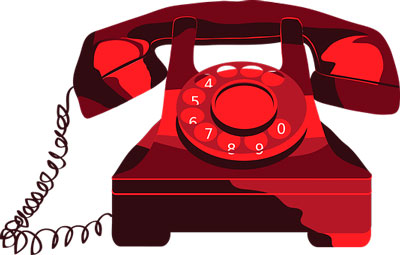 Департамент региональной безопасности и противодействия коррупции г. Москвы.Телефон оперативной связи с населением Департамента региональной безопасности и противодействия коррупции города Москвы: 
8 (495) 957-04-14.О любом факте коррупции со стороны должностного лица Вы можете сообщить:Телефоны доверия УВД по СЗАО ГУ МВД России по г. Москве
(499) 194-28-49 
Телефоны доверия ГУ МВД России по г. Москве
(495) 694-92-29Кризисная линия доверия. Круглосуточно8 (800) 100-49-94